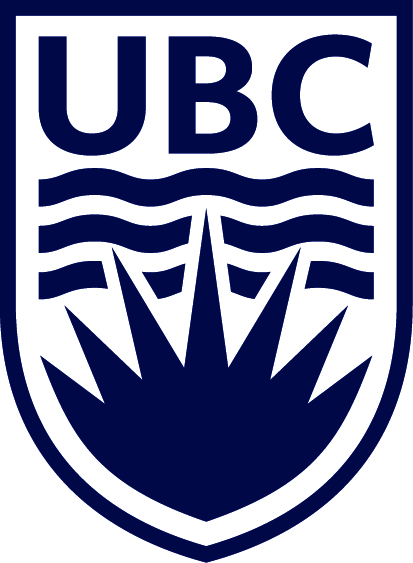 Building Operations – System Shutdown Application FormREQUESTOR INFORMATIONREQUESTOR INFORMATIONNameCompany NameContact InformationProject Title/DescriptionWork Request/ PO NumberCONTACT DETAILS (Complete all applicable fields)CONTACT DETAILS (Complete all applicable fields)CONTACT DETAILS (Complete all applicable fields)Consulting FirmName:Name:Consulting FirmTitle:Title:Consulting FirmEmail:Mobile:General ContractorName:Name:General ContractorTitle:Title:General ContractorEmail:Mobile:Sub-ContractorName:Name:Sub-ContractorTitle:Title:Sub-ContractorEmail:Mobile:On Site CoordinatorName:Name:On Site CoordinatorTitle:Title:On Site CoordinatorEmail:Mobile:UBC CONTACT: Project Manager, Project Coordinator, Trade HeadUBC CONTACT: Project Manager, Project Coordinator, Trade HeadNameUBC Department/GroupContact InformationProject Title/DescriptionWork Request/ PO NumberSHUTDOWN REQUIREMENTSSHUTDOWN REQUIREMENTSStart Date & TimeStart Date & TimeEnd Date & TimeEnd Date & TimeLocation / Buildings impacted by shutdownLocation / Buildings impacted by shutdownServices / System Types for Shutdown<Select Only One>BuildingServices / System Types for Shutdown<Select Only One>ElectricalServices / System Types for Shutdown<Select Only One>ElectricalServices / System Types for Shutdown<Select Only One>ElectricalServices / System Types for Shutdown<Select Only One>ElectricalServices / System Types for Shutdown<Select Only One>ElectricalServices / System Types for Shutdown<Select Only One>MechanicalServices / System Types for Shutdown<Select Only One>MechanicalServices / System Types for Shutdown<Select Only One>MechanicalServices / System Types for Shutdown<Select Only One>MechanicalServices / System Types for Shutdown<Select Only One>MechanicalServices / System Types for Shutdown<Select Only One>MechanicalServices / System Types for Shutdown<Select Only One>MechanicalServices / System Types for Shutdown<Select Only One>PlumbingServices / System Types for Shutdown<Select Only One>PlumbingServices / System Types for Shutdown<Select Only One>PlumbingServices / System Types for Shutdown<Select Only One>PlumbingServices / System Types for Shutdown<Select Only One>PlumbingServices / System Types for Shutdown<Select Only One>UtilitiesServices / System Types for Shutdown<Select Only One>UtilitiesServices / System Types for Shutdown<Select Only One>UtilitiesSHUTDOWN REASONCONSEQUENCE OF NOT PERFORMING SHUTDOWNOTHER COMMENTS (SHUTDOWN MEMO)SERVICE CONNECTIONNot Applicable     No  Yes    Permit # Not Applicable     No  Yes    Permit # FIRE WATCH ON-SITE COORDINATOR (if applicable)FIRE WATCH ON-SITE COORDINATOR (if applicable)Name:Fire watch mobile phone: